PielikumsOlaines novada pašvaldības domes 2023.gada 29.decembra sēdeslēmumam (__.prot., __p.)Sadales shēma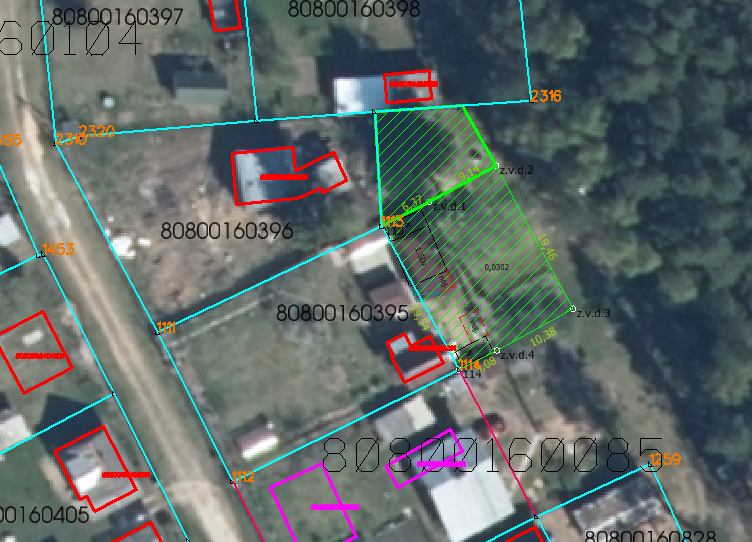 Būvvaldes vadītāja un galvenā arhitekte					S.Rasa-DaukšePielikumsOlaines novada pašvaldības domes 2023.gada 29.decembra sēdeslēmumam (__.prot., __p.)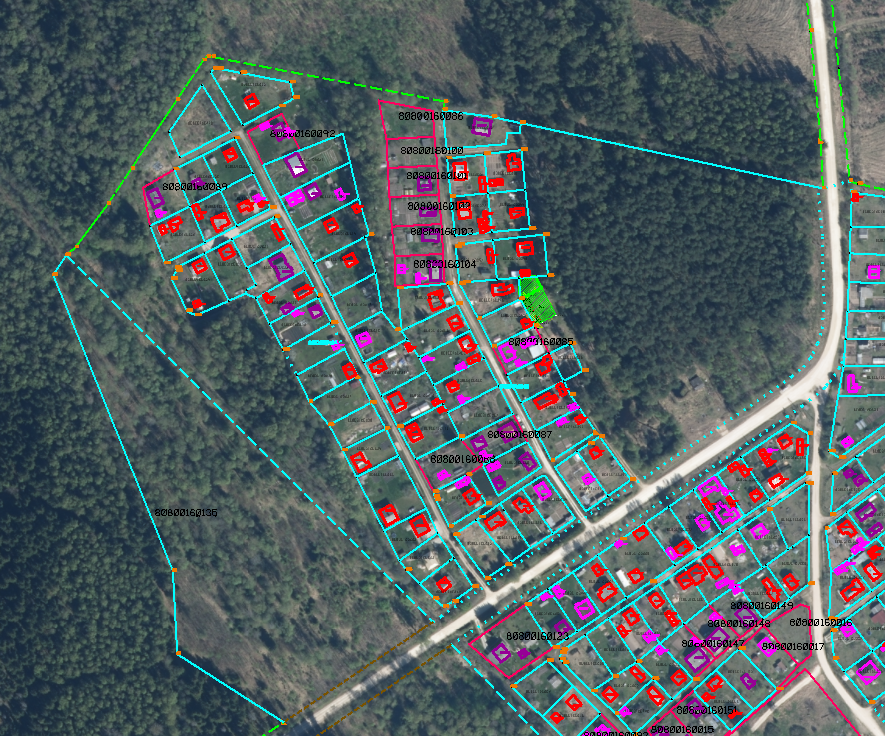 Būvvaldes vadītāja un galvenā arhitekte					S.Rasa-Daukše